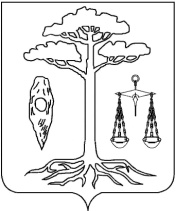 АДМИНИСТРАЦИЯТЕЙКОВСКОГО МУНИЦИПАЛЬНОГО РАЙОНАИВАНОВСКОЙ ОБЛАСТИП О С Т А Н О В Л Е Н И Еот 03.06.2022 № 195г. ТейковоО перечне муниципальных служащих администрации Тейковского муниципального района, участвующих в осуществлении закупок для муниципальных нуждВ соответствии с федеральными законами от 25.12.2008 № 273-ФЗ «О противодействии коррупции», от 05.04.2013 № 44-ФЗ «О контрактной системе в сфере закупок товаров, работ, услуг для обеспечения государственных и муниципальных нужд», администрация Тейковского муниципального районаП О С Т А Н О В Л Я Е Т:1. Утвердить перечень муниципальных служащих администрации Тейковского муниципального района, участвующих в осуществлении закупок для муниципальных нужд согласно приложению.2. Постановление администрации Тейковского муниципального района от 30.09.2020 № 267-1 «О перечне муниципальных служащих администрации Тейковского муниципального района, участвующих в осуществлении закупок для муниципальных нужд» считать утратившим силу.Глава Тейковского муниципального района                                                                   В.А. КатковПриложениек постановлениюадминистрации Тейковскогомуниципального района                                                                              от 03.06.2022 № 195Переченьмуниципальных служащих администрации Тейковского муниципального района, участвующих в осуществлении закупок для муниципальных нужд- Первый заместитель главы администрации;- Заместитель главы администрации, начальник управления общественных связей и безопасности;- Заместитель главы администрации, начальник отдела правового и кадрового обеспечения;- Заместитель главы администрации, начальник управления координации жилищно-коммунального, дорожного хозяйства и градостроительства;- Заместитель главы администрации, начальник отдела экономического развития, торговли и имущественных отношений;- Начальник отдела культуры, туризма, молодежной и социальной политики;- Начальник отдела образования;- Начальник финансового отдела;- Начальник отдела градостроительства управления координации жилищно-коммунального, дорожного хозяйства и градостроительства;- Начальник отдела учета и отчетности;- Начальник отдела жилищно-коммунального и дорожного хозяйства управления координации жилищно-коммунального, дорожного хозяйства и градостроительства;- Начальник отдела сельского хозяйства, продовольствия и земельных отношений;- Заведующий отделом по делам гражданской обороны, чрезвычайным ситуациям и мобилизационной подготовки управления общественных связей и безопасности;-  Заведующий отделом общественных связей и информационной политики управления общественных связей и безопасности;- Главный специалист отдела сельского хозяйства, продовольствия и земельных отношений;- Главный специалист отдела учета и отчетности.